This form must be reviewed on the day this meal is being prepared to ensure the correct allergens have been identified. Please state the name of the cereal(s) containing gluten* in that column.ESM05 Allergen Identification Form     ESM05 Allergen Identification Form     Menu Title/Year  SUMMER 2022Menu Title/Year  SUMMER 2022Menu Title/Year  SUMMER 2022Menu Title/Year  SUMMER 2022Menu Title/Year  SUMMER 2022Menu Title/Year  SUMMER 2022Menu Title/Year  SUMMER 2022Menu Title/Year  SUMMER 2022Menu Title/Year  SUMMER 2022Menu Week/Day WEEK 2 - MONDAYMenu Week/Day WEEK 2 - MONDAYMenu Week/Day WEEK 2 - MONDAYMenu Week/Day WEEK 2 - MONDAYMenu Week/Day WEEK 2 - MONDAYMenu Week/Day WEEK 2 - MONDAYMenu Week/Day WEEK 2 - MONDAYProduct brand or codeMenu Item Details Menu Item Details CeleryCrustaceaEggsFishGluten*LupinMilkMolluscsMolluscsMustardPeanutsTree NutsSesameSoyaSulphitesCountry Range Pasta Pasta ----W----------KnorrBechamel Bechamel 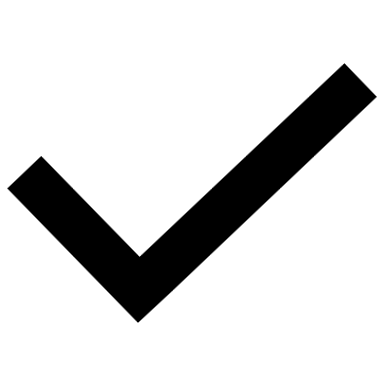 --W-------MaggiRustic TomatoesRustic Tomatoes---------------Country RangeChopped TomatoesChopped Tomatoes---------------Thomas RidleyMature White Grated CheddarMature White Grated Cheddar--------------Country Range Garlic Bread Garlic Bread ----W---------Country RangeSweetcornSweetcorn---------------Country RangeTinned ApplesTinned Apples---------------HeygatesPlain FlourPlain Flour----W---------Country RangeCooking & Baking Margarine Cooking & Baking Margarine ---------------Tate & LyleCaster SugarCaster Sugar---------------Birds Custard PowderCustard Powder--------------Glebe Farm Gluten Free FlourGluten Free Flour---------------OatlyOatly Vanilla CustardOatly Vanilla Custard----O----------FeliciaGluten Free PastaGluten Free Pasta---------------Golden ArceFat Free Mixed Fruit YogurtFat Free Mixed Fruit Yogurt--------------AlproAlpro Chocolate DesertAlpro Chocolate Desert--------------*Gluten Key: W=Wheat    O=Oats    B=Barley    R=Rye    S=Spelt    K=Kamut